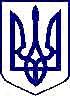 КРАСНОГРАДСЬКА МІСЬКА РАДА  ХLІ ПОЗАЧЕРГОВА СЕСІЯ VІІІ СКЛИКАННЯРІШЕННЯ 25 листопада   2022 року 							№ 2824-VIІІПро затвердження Програми   реалізації заходівз державної реєстрації на територіїКрасноградської територіальної громади на 2022  -  2025 рокиКеруючись Законом України  «Про місцеве самоврядування в Україні», Законом України «Про державну реєстрацію юридичних осіб, фізичних осіб - підприємців та громадських формувань», Законом України «Про державну реєстрацію речових прав на нерухоме майно та їх обтяжень»,  Красноградська міська радаВИРІШИЛА:1. Затвердити Програму реалізації заходів з держаної реєстрації на території Красноградської територіальної громади на 2022 - 2025 роки (додається).2. Фінансовому управлінню Красноградської  міської ради (Олена ЄГУПОВА) забезпечити фінансування заходів Програми.3.  Контроль за виконанням цього рішення покласти на постійну комісію з питань, законності, правопорядку, депутатської діяльності, етики та регламенту (Валерій БУРІЛО). Міський голова 							Світлана КРИВЕНКО Додаток до рішення ХLІ  позачергової сесії VІІІ скликанняКрасноградської міської радивід 25.11.2022 р. № 2824-VІІІПрограма   реалізації заходів з державної реєстрації на території Красноградської територіальної громади  на 2022  -  2025 рокиПаспорт Програми І. Загальні положенняПрограма реалізації заходів з держаної реєстрації на території Красноградської територіальної громади на 2022  -  2025 роки (далі - Програма) розроблена: відповідно до законів України: «Про місцеве самоврядування в Україні», «Про державну реєстрацію юридичних осіб, фізичних осіб - підприємців та громадських формувань»; «Про державну реєстрацію речових прав на нерухоме майно та їх обтяжень»; на виконання постанов і розпоряджень Кабінету Міністрів України від: 25 грудня 2015 року №1127 "Порядок державної реєстрації речових прав на нерухоме майно та їх обтяжень" зі змінами; 25 грудня 2015 року №1133 "Про надання послуг у сфері державної реєстрації юридичних осіб, фізичних осіб - підприємців та громадських формувань у скорочені строки" зі змінами; 25 грудня 2015 року №1395-р "Деякі питання надання адміністративних послуг у сферах державної реєстрації речових прав на нерухоме майно та їх обтяжень, юридичних осіб, фізичних осіб - підприємців та громадських формувань" зі змінами; з урахуванням  інших законодавчих та нормативно - правових документів з питання реалізації надання адміністративних послуг.Програма визначає комплекс заходів організаційної та фінансової підтримки, спрямованих на забезпечення виконання відділом державної реєстрації Красноградської міської ради повноважень щодо: державної реєстрації юридичних осіб, фізичних осіб – підприємців; державної реєстрації речових прав на нерухоме майно та їх обтяжень.ІІ. Визначення проблем, на розв'язання яких спрямована ПрограмаОсновною проблемою в діяльності органів місцевого самоврядування в питаннях реформи надання адміністративних послуг населенню, зокрема, послуг державної реєстраціє є обмеженість фінансового і матеріального забезпечення надавачів адміністративних послуг. Мета ПрограмиМетою Програми є створення належних умов для надання послуг з державної реєстрації та їх наближення до споживачів адміністративних послуг у зручний спосіб, в одному місці і за короткий термін.Основні завдання ПрограмиЗавданням Програми у сфері надання адміністративних послуг з державної реєстрації є надання публічних послуг відповідно до державних стандартів з урахуванням необхідності забезпечення територіальної доступності, що передбачає надання послуг на території громади, де проживає особа.Досягнення мети Програми передбачається за рахунок: забезпечення на належному рівні діяльності  забезпечення органів державної реєстрації обладнанням, комп'ютерною технікою, предметами довгострокового користування; залучення фінансових та інвестиційних ресурсів, із різних джерел, не заборонених законодавством, для належного кадрового і матеріально- технічного забезпечення виконання повноважень з державної реєстрації бізнесу, речових прав на нерухоме майно та інших адміністративних послуг; підвищення кваліфікації адміністраторів, реєстраторів та державних реєстраторів, проведення їх навчання;забезпечення вільного доступу суб’єктам господарювання та населенню до інформації щодо порядку, умов, строків, вартості адміністративних послуг.Фінансове забезпечення ПрограмиФінансування заходів Програми здійснюється за рахунок коштів   бюджету Красноградської територіальної громади (у межах передбачених фінансових ресурсів) та інших джерел не заборонених чинним законодавством України. Обсяги фінансування з місцевого бюджету визначаються щороку під час його формування або у ході його  виконання.Очікувані результати виконання ПрограмиОчікуваним результатом виконання завдань Програми є:забезпечення реалізації права кожного громадянина на отримання адміністративних послуг з державної реєстрації на території,  де він проживає;розширення переліку адміністративних послуг з державної реєстрації,  що надаються відділом.Секретар міської ради						Катерина ЄНІНА   1.Повна назва ПрограмиПрограма  реалізації заходів з держаної реєстрації на території Красноградської територіальної громади  на 2022  -  2025 роки2.Назва розпорядчого документу Закону України «Про місцеве самоврядування в Україні»,  Закон України «Про державну реєстрацію юридичних осіб, фізичних осіб - підприємців та громадських формувань», Закон України «Про державну реєстрацію речових прав на нерухоме майно та їх обтяжень»3.Ініціатор розроблення ПрограмиВідділ державної реєстрації Красноградської міської ради 4.Відповідальні виконавці ПрограмиВідділ державної реєстрації Красноградської міської ради    Фінансове управління Красноградської міської ради 5.Головна мета ПрограмиЗабезпечення розвитку та  підтримки відділу державної реєстрації Красноградської міської ради на 2022  -  2025 роки6.Термін реалізації Програми2022– 2025 роки7.Обсяг фінансових ресурсів для реалізації Програми2022  рік  - 4,800 тис. грн.2023  рік   - 4,800 тис.грн.  №ЗаходиОбсяги фінансування,  (тис. грн.)               1.Організація навчання посадових осіб відділу державної реєстрації Красноградської міської ради з отриманням відповідного сертифіката 4, 800 